ANALISIS PERAN GURU KELAS DALAM MENINGKATKAN MOTIVASI BELAJAR MEMBACA PADA SISWA YANG MENGALAMI KESULITAN MEMBACA KELAS IVDI SD NEGERI 0909 HURISTAKSKRIPSIOlehYUNI HARTATYNPM.191434201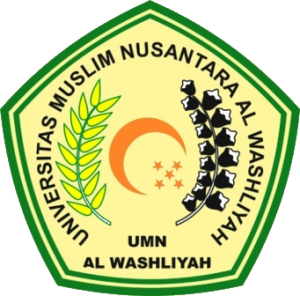 PROGRAM STUDI PENDIDIKAN GURU SEKOLAH DASAR FAKULTAS KEGURUAN DAN ILMU PENDIDIKAN UNIVERSITAS MUSLIM NUSANTARA AL-WASLIYAH MEDAN 2023